Дизентерия у детей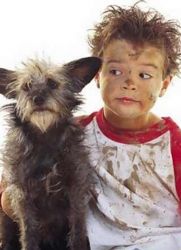 Дизентерия — это острая кишечная инфекция бактериальной природы, которая поражает толстый кишечник. У детей до года дизентерию диагностируют крайне редко, чаще это заболевание встречается у детей старшего возраста.Как возникает дизентерия? Возбудителем дизентерии является шигелла. Эта дизентерийная палочка очень жизнеспособна, сохраняется во внешней среде довольно долго и размножается в пищевых продуктах. Шигелла устойчива к некоторым группам антибиотиков и к почти всем видам сульфаниламидов. Инфекция передается фекально-оральным путем от больного или бактериовыделяющего человека к здоровому. Часто распространителями бактерии выступают мухи. Кроме того, возможны пути передачи шигеллы через пищу и воду. К примеру, различные аварийные ситуации в путях водоснабжения часто заканчиваются особенно масштабными вспышками эпидемии. Дизентерию в народе называют «болезнью грязных рук», и это название вполне оправдано. Наибольшее количество случаев заболевания дизентерией отмечается в летние месяцы, особенно в июле и августе. Груднички же чаще всего инфицируются в сентябре.Симптомы дизентерии у детейДлительность инкубационного периода при дизентерии составляет 2-3 дня, но иногда может затянуться и до 7 дней. Уже в инкубационный период у детей могут проявиться такие признаки дизентерии, как снижение аппетита, головные боли и боли в животе, а также белый налёт на языке.В большинстве случаев болезнь сразу же обретает острую форму с проявлениями общей интоксикации. Ребёнка лихорадит, он вялый и постоянно испытывает разлитые тупые боли в животе. Со временем боль в животе усиливается и становится схваткообразной, локализуясь в нижних отделах. Наибольший дискомфорт ребенку доставляет процесс дефекации, так как тянущие боли отдают в крестец, продолжаясь ещё и 5-15 минут после испражнения. Случаются ложные позывы, а после акта дефекации остается ощущение его незавершенности. По ходу толстого кишечника при прощупывании живота ребенка отмечаются болезненные ощущения, а в области сигмовидной кишки даже спазм кишечника. «По-большому» больной малыш ходит до 10 раз в сутки. Вначале стул имеет кашицеобразный вид, но вскоре в нем можно обнаружить примеси слизи и крови. При дизентериях тяжелой формы дефекация происходит исключительно слизью и кровью.Ведущая роль при диагностике дизентерии принадлежит бактериологическому исследованию испражнений. Заболевание длится 1-2 дня при легкой его форме и 8-9 при благополучном протекании тяжелой формы дизентерии.Лечение дизентерии у детейСтрогая диета – главная составляющая лечения дизентерии у детей. Из питания ребёнка родители должны исключить продукты, содержащие в больших количествах растительную клетчатку и раздражающие желудок. Пища должна быть хорошо проварена и перетерта до гомогенного состояния. Предпочтительны безмолочные каши, супы, мясо и рыба. Младенцам, которые кушают докорм и прикорм, разрешены только кисломолочные смеси, каши на основе отвара овощей и гомогенный творог. Кушать нужно маленькими порциями каждые 2-3 часа. К обычному режиму питания ребёнок должен переходить очень размеренно на протяжении месяца после выздоровления.При легкой форме дизентерии госпитализация ребенка не нужна, однако при дизентериях средней и тяжелой формы её не избежать, как и медикаментозного лечения. Выбор препаратов осуществляется лечащим врачом на основании полученных результатов бактериологического исследования и особенностей ребёнка. Малышам до года зачастую назначают ампициллин, а деткам постарше – фуразолидон, налидиксовую кислоту или бактрим. При тяжелом течении болезни внутримышечно вводят рифампицин или гентамицин в возрастных дозировках.Как и при любой кишечной инфекции, при дизентерии важно не допустить обезвоживания детского организма. Поэтому с первых часов заболевания родители должны начать оральную регидратацию с использованием таких препаратов, как регидрон или оралит в количестве, рекомендуемом врачом.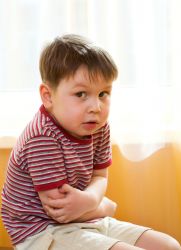 После выздоровления необходимо восстановление кишечной микрофлоры, в чем помогают бактериальные препараты бификол и бифидумбактерин на протяжении 2-4 недель. Успешно использование и молочнокислых продуктов, содержащих бифидобактерии.Профилактика дизентерии Дизентерию, как и все болезни, лучше предотвратить, чем лечить. Поэтому всем родителям стоит знать о методах профилактики дизентерии у детей. Не пренебрегайте мытьём рук ребенку при каждом приеме пищи, мытьем фруктов и овощей. Молоко и воду обязательно кипятите, особенно если вода берётся вами из открытых источников, а молоко покупается на рынке или на разлив в магазине. При первых признаках заболевания изолируйте вашего малыша, чтобы болезнь не передалась от него к другим членам семьи.